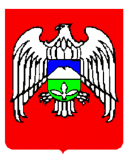 Къэбэрдей-Балъкъэр Республикэм и Шэджэм районым и щlыпlэ администрацэКъабарты-Малкъар Республиканы Чегем районуну жер-жерли  администрациясыМЕСТНАЯ АДМИНИСТРАЦИЯ ЧЕГЕМСКОГО МУНИЦИПАЛЬНОГО РАЙОНАКабардино-Балкарской Республики  ПОСТАНОВЛЕНЭ    № ____        Б Е Г И М   № ____                                   ПОСТАНОВЛЕНИЕ    № 869-па      от  «26» августа 2019 г.						           г.п. ЧегемО внесении изменений в приложения №1, 2, утвержденные постановлением местной администрации Чегемского муниципального районаот 29 декабря 2018 г № 1489-па «О закреплении муниципальных образовательных организацийза территориями Чегемского муниципального района»В связи с заселением территорий садовых товариществ и дачных некоммерческих товариществ, расположенных на землях Чегемского муниципального района, во исполнение Федерального закона от 29 декабря 2012 года № 273-ФЗ «Об образовании в Российской Федерации», в целях обеспечения прав граждан на получение дошкольного, начального общего, основного общего и среднего общего образования, закрепления муниципальных образовательных организаций за территориями Чегемского муниципального района, местная администрация Чегемского муниципального района постановляет:  Внести в приложения №1, 2, утвержденные постановлением местной администрации Чегемского муниципального района от 29 декабря 2018 г. № 1489-па «О закреплении муниципальных образовательных организаций за территориями Чегемского муниципального района», изменения в соответствии с приложением к настоящему постановлению. Опубликовать настоящее постановление в районной газете «Голос Чегема» и разместить на   официальном сайте местной администрации Чегемского муниципального района.Контроль  за исполнением настоящего постановления возложить на заместителя главы местной администрации по социальным вопросам-начальника МКУ «Управление образования местной администрации Чегемского муниципального района» (Ж. Арипшева).Исполняющий обязанностиглавы местной администрации Чегемского муниципального района                                          Ж. ЖанкишиевИсп.Ж.АрипшеваПриложениек постановлению местной администрацииЧегемского муниципального района КБРот «___ »__________2019 г  № ____Изменения в приложения №1, 2,утвержденные постановлением местной администрации Чегемского муниципального района от 29 декабря 2018 г. № 1489-па «О закреплении муниципальных образовательных организаций за территориями Чегемского муниципального района»          1. Пункты № 6, 7, 10, 12, 13 приложения №1 «Территории Чегемского муниципального района, за которыми закреплены муниципальные образовательные организации для учета детей, подлежащих обучению по образовательным программам дошкольного образования» изложить в следующей редакции: «».2. Пункты № 7, 13, 14, 18 приложения №2  «Территории Чегемского муниципального района, за которыми закреплены муниципальные общеобразовательные организации для учета детей, подлежащих обучению по образовательным программам  начального общего, основного общего и среднего общего образования» изложить в следующей редакции:«».6.Муниципальное казённое общеобразовательное учреждение«Средняя общеобразовательная школа №1» с.п. Шалушка Чегемского муниципального района Кабардино-Балкарской Республики,дошкольное отделение №2 361420, Кабардино-Балкарская Республика, Чегемский муниципальный район, с.п. Шалушка, ул. Юанова, 1мик/р-н Мирный (полностью);  Кирпичный завод (полностью); ул. Варитловых (полностью);  ул. Дзагова (полностью);  ул. Кушхова (полностью);        пер. Полевой (полностью);  ул. Юанова (полностью);  пер.8 Марта:- с №16 по №46 (чётная сторона);  ул. Береговая:- с №2 по №106 (полностью);  ул. Керефова:- с №1 по №169 (полностью);  ул. Кучменова:- с №9 по №27 (полностью);  ул. Молодёжная:- с №1 по №38 (полностью);  ул. Хутова:- №32,- с №34 по №49 (полностью);  пер.Чегемский:- №№15, 17, 36, 38;ул. Шаваева:- с №7 по №11 (нечётная сторона),  - с №13 по №15 (полностью);  ул. Шикова:- с №15 по №35 (полностью), - №№11,13;ул. Шокарова:- с №1 по №37 (полностью),  - с №69 по №224 (полностью),      - с №226 по №258 (чётная сторона);садоводческие товарищества и дачные некоммерческие товарищества, расположенные на территории гослесохотхозяйства:- «Труженик»;- «Заря»;- «Металлург».7.Муниципальное казенное образовательное учреждение «Средняя общеобразовательная школа №2 с.п. Шалушка» Чегемского муниципального района Кабардино-Балкарской Республики 361420, Кабардино-Балкарская Республика, Чегемский муниципальный район,с.п. Шалушка, пер. Колхозный, 8пер.9 мая (полностью);  пер. Балкарский (полностью);  пер. Садовый (полностью);  пер. Шогенова (полностью);   пер.8 Марта: - с №1 по №47 (нечётная сторона);  ул. Апажева: - с №76 по №212 (полностью);  ул. Береговая: - с №31 по №123 (нечётная сторона);  ул. Зеленая:- с №198 по №347 (полностью);  ул. Керефова М.Ж.:- с №170 по №226 (полностью);  ул. Ленина: - с №222 по №386 (полностью);  ул. Молодежная: - с №39 по №47 (полностью);  ул. Северная: - с №129 по №304 (полностью);  ул. Шокарова: - с №38 по №68 (полностью),- с №225 по №259 (нечётная сторона) садоводческие товарищества и дачные некоммерческие товарищества, расположенные на территории гослесохотхозяйства:- «Труд»;- «Осина»;садоводческое товарищество «Дорожник-2» ЧДРСУ, расположенное на территории с.п. Шалушка10.Муниципальное казенное общеобразовательное учреждение «Средняя общеобразовательная школа №2» с.п.Чегем Второй Чегемского муниципального района Кабардино-Балкарской Республики 361402, Кабардино-Балкарская Республика, Чегемский муниципальный район,с.п.Чегем-2, ул. Ленина, 155ул. Водозабор (полностью);ул. Выгонная (полностью);ул. Канкошева (полностью); ул. Комсомольская (полностью);ул. Пионерская (полностью);ул. Гагарина (чётная сторона);ул. Алакаева:- с №114 по №187 (полностью),- №112;ул. Алоева:- с №74 по №144 (полностью),- с №57 по №73 (нечётная сторона);ул. Ахохова:- с №117 по №184 (полностью),- №115;ул. Бесланеевых:- с №134 по №217 (полностью),- с №124 по №132 (чётная сторона);ул. Кадыкоева:- с №93 до конца (нечётная сторона);ул. Казанокова:- с №134 по №215 (полностью),- с №108 по №132 (чётная сторона);ул. Кишева:- с №2 по №14 (чётная сторона),- с №125 по №173 (нечётная сторона);ул. Ленина:- с №145 по №235 (полностью),- с №124 по №144 (чётная сторона);ул. Лоточная:- с №83 по №104 (полностью),- с №71 по №81 (нечётная сторона);ул. Ногмова:- с №135 по №218 (полностью),- №119;ул. Октябрьская:- с №155 по №245 (полностью),- с №134 по №154 (чётная сторона);ул. Первомайская:- с №76 по №143 (полностью),- с №66 по №74 (чётная сторона);ул. Советская:- с №142 по №224 (полностью),- с №133 по №141 (нечётная сторона);ул. Черкесская:- с №119 по №192 (полностью),- №117;ул. Эльбрусская:- с №114 по №193 (полностью),- с №103 по №113 (нечётная сторона)садоводческое товарищество «Чегемцуко», расположенное на землях гослесохотхозяйства12.Муниципальное казенное общеобразовательное учреждение «Средняя общеобразовательная школа №1» с.п.Нартан Чегемского муниципального района Кабардино-Балкарской Республики361410, Кабардино-Балкарская Республика, Чегемский район,с.п. Нартан, ул. Ленина, 146ул. Абхазская (полностью);ул. Адыгейская (полностью);ул. Берегового (полностью);ул. Бр.Агзаговых (полностью);ул. Бр.Балкаровых (полностью);ул. Бр.Бекановых (полностью);ул. Бр.Бекуловых (полностью);ул. Бр.Дышековых (полностью); ул. Бр.Жанимовых (полностью);ул. Бр.Караховых (полностью);ул. Бр.Кунижевых (полностью);ул. Бр.Кушховых (полностью);ул. Бр.Нагоевых (полностью);ул. Бр Пазовых (полностью);ул. Бр.Туковых (полностью);ул. Бр.Фировых (полностью);ул. Бр.Хачидоговых (полностью);ул. Бр.Чегемовых (полностью);ул. В.Аульская (полностью);ул. Гагарина (полностью);ул. Домбировых (полностью);ул. Захохова (полностью);ул. Кабардинская (полностью);ул. Казаноко Ж. (полностью);ул. Калинина (полностью);ул. Калмыкова (полностью);ул. Леонова (полностью);ул. Лермонтова (полностью);ул. Маремова Т. (полностью);ул. Накова М. (полностью);ул. Наурузова М. (полностью);ул. Нальчикская (полностью);ул. Пушкина (полностью);ул. Речная (полностью);ул. Ширитова С. М. (полностью);ул. Хажнагоева (полностью);ул. Товкуева Х. (полностью);ул. Шибзухова Г. (полностью);ул. Шогеновых (полностью);ул. Шекихачевых (полностью);ул. Эльбрусская  (полностью);ул. Южная (полностью);ул. Яганова З.Х. (нечётная сторона);ул. Кирова;- с №1 по №138 (полностью);- с №140 по №160 (чётная сторона);ул. Клишбиевская:- с №1 по №38 (полностью),- с №39 по №43 (нечётная сторона);ул. Ленина:     - с №1 по №160 (полностью),- с №162 по №218 (чётная сторона);ул. Пачева:- с №1 по №111 (полностью),- с №113 по №171 (нечётная сторона)13.Муниципальное казенное общеобразовательное учреждение «Средняя общеобразовательная школа №2 имени Инала Пшибиева» с.п. Нартан Чегемского муниципального района Кабардино-Балкарской Республики361410, Кабардино-Балкарская Республика, Чегемский район,с.п. Нартан, ул.Али Тухужева,1ул. Атажукина (полностью);ул. Бр.Урусовых (полностью);ул. Бр.Берсековых (полностью);ул. Гукежевых (полностью);ул. Доловых (полностью);ул. Жанимовых (полностью);ул. Исаева (полностью);ул. Кудаева В.Н. (полностью);ул. Кушбоковых (полностью);ул. Набережная (полностью);ул. Ногмова (полностью);ул. Северная (полностью);ул. Тенгизова (полностью);ул. Тухужева А.Т. (полностью);ул. Тухужева А. (полностью);ул. Хаудовых (полностью);ул. Черкесская (полностью);ул. Шибзухова (полностью);ул. Шогенцукова (полностью);ул. Яганова З.Х. (чётная сторона);ул. Кирова:    - с №161 по №312 (полностью),- с №139 по №159 (нечётная сторона);ул. Клишбиевская:- с №44 по №107 (полностью),- №№ 40, 42;ул. Ленина:- с №220 по №368 (полностью),- с №161 по №219 (чётная сторона);ул. Пачева:- с №172 по №383 (полностью),- с №112 по №170 (чётная сторона)садоводческие товарищества и дачные некоммерческие товарищества, расположенные на территории с.п. Нартан:- «Космос»;- «Дорожник-1»;- «Университет»;- «Монтажник»;- «Коммунальник»;- «Солнышко»;- «Издатель»;- «Дружба-1»;- «Учитель»;- «Колос»;- «Водник»;- «Алмалы»;- «Нарт»;- «Анапа»;- «Электрон».7.Муниципальное казенное общеобразовательное учреждение «Средняя общеобразовательная школа №2» с.п.Чегем Второй Чегемского муниципального района Кабардино-Балкарской РеспубликиПер. Гагарина: №№ 2- 42 (четная сторона);пер. Пионерский (полностью);пер. Водозабор (полностью);ул. Канкошева (полностью);пер. Комсомольский (полностью);ул. Выгонная (полностью); ул. Черкесская (полностью);ул. Лоточная (полностью);ул. Казанокова (полностью);ул. Ахоховых (полностью);ул. Алакаевых (полностью);ул. Эльбрусская (Степная): от № 103 до конца (нечетная сторона), от № 114 до конца (четная сторона); ул. Алоева (Новая): от № 59 до конца (нечетная сторона), от № 74 до конца (четная сторона); ул. Ленина: от № 145 до конца (нечетная сторона),  от № 124 до конца (четная сторона);ул. Первомайская: от № 77 до конца (нечетная сторона), от № 66 до конца (четная сторона);ул. Советская:  от № 133 до конца (нечетная сторона) от № 142 до конца (четная сторона);ул. Кадыкоева (Дружбы): от № 93 до конца (нечетная сторона), от 114 до конца (четная сторона); ул. Октябрьская: №№ 155-247, 134- 246;ул. Кишева (Набережная): от № 125 до конца (нечетная сторона), №№ 2-14 (четная сторона);садоводческое товарищество «Чегемцуко», расположенное на землях гослесохотхозяйства.13.Муниципальное казенное общеобразовательное учреждение «Средняя общеобразовательная школа №1» с.п.Шалушка Чегемского муниципального района Кабардино -Балкарской РеспубликиУл. Ципинова (Северная):  №№ 1-127, 2-204А;ул. Зеленая: №№ 1-197, 2-180А;ул. Ленина: №№ 1-171, 2-218;ул. Апажева: №№ 1-75, 2-40Б;ул. Береговая: №№ 1-37, 2-116;ул. Варитловых (полностью); ул. Керефова: №№1-169, 2-188;ул. Юанова  (полностью);  ул. Шокарова: №№ 1-223, 2-28;пер. Совхозный (полностью);пер.Чегемский (полностью);пер. Шаваева (полностью);пер. Кушхова (полностью);пер. Кучменова (полностью);пер. Шикова (полностью);пер. Гергова (полностью);пер. Полевой (полностью);пер. Дзагова (полностью);пер. Советский (полностью);пер. Хутова  (полностью);пер. Мельничный  (полностью);пер. Молодежный:  №№1-21, 2–20;пер. 8 Марта (чётная сторона);вся территория  п. Мир:ул. Черкесская;ул. Мира;ул. Кулиева;ул. Эльбрусская;ул. Центральная;ул. Школьная;ул. Московская;ул. Дружбы;ул. Мечиева;ул. Уянаева;ул. Мизиева; пер. Западный;пер. Речной;пер. Полевой; вся территория Кирпичного завода;садоводческие товарищества и дачные некоммерческие товарищества, расположенные на территории гослесохотхозяйства:«Труженик»;«Заря»;«Металлург».14.Муниципальное казенное образовательное учреждение «Средняя общеобразовательная школа №2 с.п. Шалушка»Чегемского муниципального района Кабардино-Балкарской РеспубликиПер. 8 Марта (нечетная сторона);  ул. Береговая: №№ 39-133, 116А -134;  ул. Ципинова (Северная)  2 дома б/н (от пер. 8 Марта),  от № 129 до конца, от № 204Б до конца;ул. Зеленая: от № 199 до конца (нечетная сторона),  от № 182 до конца (четная сторона);ул. Ленина: от № 173 до конца,  от № 220 до конца;ул. Апажева:  от № 77 до конца,  от № 42 до конца;ул Керефова: от № 171 до конца,  от № 188А до конца;ул. Шокарова: от № 225 до конца, от № 30 до конца;ул. Молодежная: от № 23 до конца, от № 22 до конца;пер. им. Шогенова (полностью);пер. Садовый (полностью);пер. им. Нибежева Х.Г. (Колхозный) (полностью);пер. 9 Мая (полностью);пер. Балкарский (полностью);пер. Восточный  (им. Чабдарова Б.) (полностью);пер. Шалушкинский (полностью);садоводческие товарищества и дачные некоммерческие товарищества, расположенные на территории гослесохотхозяйства:«Труд»;«Осина»;садоводческое товарищество «Дорожник-2» ЧДРСУ, расположенное на территории с.п. Шалушка.18.Муниципальное казенное общеобразовательное учреждение «Средняя общеобразовательная школа №2 имени Инала Пшибиева»  с.п. Нартан Чегемского муниципального района Кабардино-Балкарской республикиУл. Атажукина (полностью);ул. А. Тухужева (полностью);ул. Бр.Тухужевых (полностью);ул. Бр.Урусовых  (полностью);ул. Бр.Берсековых (полностью);ул. В.Н. Кудаева (полностью);ул. Бр. Гукежевых (полностью);ул. Бр. Доловых (полностью);ул. Бр. Бичоевых (полностью);ул. Иссаева (полностью);ул. Кирова: №№139-311, 160-312;ул. Клишбиевская: №№ 45 -107 (обе стороны);ул. Бр. Кушбоковых (полностью);ул. Ленина: от №183 до конца, от № 200 до конца;ул. Набережная (полностью);ул. Ногмова (полностью);ул. Пачева: от №177 до конца, от №154 до конца;ул. Северная (полностью);ул. Бр. Хаудовых (полностью);ул. Черкесская (полностью);ул. Шибзухова (полностью);ул. Шогенцукова (полностью);ул. Яганова З.Х., четная сторона: 2-20 (четная сторона);садоводческие товарищества и дачные некоммерческие товарищества, расположенные на территории с.п. Нартан: «Космос»; «Дорожник-1»; «Университет»; «Монтажник»; «Коммунальник»; «Солнышко»; «Издатель»; «Дружба-1»; «Учитель»; «Колос»; «Водник»; «Алмалы»; «Нарт»; «Анапа»; «Электрон».